?АРАР	                                                                   ПОСТАНОВЛЕНИЕ11 сентябрь  2018 й.                         №  40                               11 сентября 2018 г. «О подготовке предложений по  проекту Правил землепользования и застройки (в новой редакции)»Руководствуясь Градостроительным кодексом Российской Федерации, Уставом сельского поселения Ишмурзинский сельсовет муниципального района Баймакский район Республики Башкортостан, Федеральным законом от 06.10.2003  №131- ФЗ «Об общих принципах организации местного самоуправления в РФ» Администрация сельского поселения Ишмурзинский сельсовет   ПОСТАНОВЛЯЕТ:1. Принять решение о подготовке предложений по проекту Правил землепользования и застройки (в новой редакции).2.Создать комиссию для   рассмотрения  предложений по проекту Правил землепользования и застройки (в новой редакции)  СП Ишмурзинский сельсовет МР Баймакский район РБ в составе: Председатель комиссии: глава сельского поселения Ишмурзинский  сельсовет муниципального района Баймакский район РБ –  Искужин Р.М.
Секретарь комиссии: - землеустроитель- секретарь комиссии – Султанов Н.М.
 Члены комиссии: управляющий  делами администрации сельского поселения Ишмурзинский  сельсовет – Бутенбаева Г.М.депутат Совета сельского поселения Ишмурзинский сельсовет МР Баймакский район РБ, председатель комиссии по развитию предпринимательства, земельным вопросам, благоустройству и экологии  -  Трушин Н.А.        3.Комиссии рассмотреть предложения по проекту Правил землепользования и застройки (в новой редакции)  и  обеспечить проверку проекта.       4. Контроль за выполнением настоящего постановления оставляю за собой.Глава поселениясельского поселенияИшмурзинский сельсоветмуниципального районаБаймакский районРеспублика Башкортостан:                                                    Р.М. Искужин                БАШ?ОРТОСТАН РЕСПУБЛИКА№ЫБАЙМА? РАЙОНЫМУНИЦИПАЛЬ РАЙОНЫНЫ*ИШМЫР:А  АУЫЛ  СОВЕТЫАУЫЛ БИЛ»М»№ЕХАКИМИ»ТЕ453655, Байма7 районы,Ишмыр6а  ауылы, C.Игишев урамы,28Тел. 8(34751) 4-26-38ishmur-sp@yandex.ru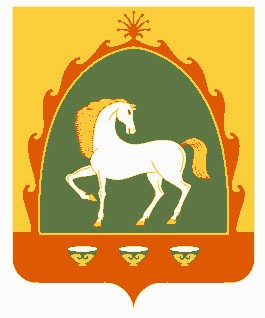 АДМИНИСТРАЦИЯСЕЛЬСКОГО ПОСЕЛЕНИЯИШМУРЗИНСКИЙ СЕЛЬСОВЕТМУНИЦИПАЛЬНОГО РАЙОНАБАЙМАКСКИЙ РАЙОНРЕСПУБЛИКА БАШКОРТОСТАН453655 , Баймакский  район,с.Ишмурзино, ул.С.Игишева,28Тел. 8(34751) 4-26-38ishmur-sp@yandex.ruИНН 0254002114    КПП 025401001     ОГРН 1020201544032ИНН 0254002114    КПП 025401001     ОГРН 1020201544032ИНН 0254002114    КПП 025401001     ОГРН 1020201544032